«ЗАТВЕРДЖЕНО»Уповноважена особа філії "Кременчуцька ГЕС" ПрАТ "Укргідроенерго"___________________ І.М. Радченко « ___» ________ 2022 рокуПротокольне рішення № 150від «19» серпня 2022 рокуОГОЛОШЕННЯпро проведення спрощеної закупівлі через систему електронних закупівель:ДК 021:2015 код 24510000-2 Етиленові полімери у первинній формі (Вироби з поліуретану для філії "Кременчуцька ГЕС" ПрАТ "Укргідроенерго"), з додатками, які є невід’ємною частиною даного оголошенняДодатки:Додаток № 1 – Вимоги до предмета закупівлі (Інформація про технічні, якісні, кількісні характеристики предмета закупівлі)Додаток № 2 – Вимоги до учасників спрощеної закупівліДодаток № 3 – Пропозиція (форма) Додаток № 4 – Проєкт Договору Додаток № 1 до оголошення про проведення спрощеної закупівлі (заповнюється учасником спрощеної закупівліта подається у складі пропозиції)Ми, _______________* (назва Учасника), зобов’язуємося постави товар, який відповідають вимогам замовника:ВИМОГИ ДО ПРЕДМЕТА ЗАКУПІВЛІ(Інформація про технічні, якісні та інші характеристики предмета закупівлі)Предмет закупівлі: ДК 021:2015 код 24510000-2 Етиленові полімери у первинній формі (Вироби з поліуретану для філії "Кременчуцька ГЕС" ПрАТ "Укргідроенерго")1. Кількість та технічні характеристики предмету закупівлі:Таблиця 1Креслення 20.10.2020 та 17.01.2021 додані окремими файлами. Також див. сторінки 17 та 18 Оголошення про проведення спрощеної закупівлі. 2. Вимоги щодо якості Товару:Ми, _______________* (назва Учасника), гарантуємо, що:– Якість Товару повинна відповідати вимогам відповідних діючих нормативних документів (ДСТУ, ТУ, тощо) та екологічним і санітарно-гігієнічним нормам згідно законодавства України встановлених для кожного виду товару, і буде підтверджена на момент постачання товару, сертифікатом якості виробника або сертифікатом відповідності (іншими документами), що підтверджують якість Товару.- Постачальник забезпечує високу якість матеріалів, використаних для виготовлення товару, бездоганну обробку та високу якість технічного виконання, дефекти лиття поліуретану на виробах абсолютно недопустимі. Товар повинен повністю відповідати вимогам зазначених креслень.– Якісно поставленим Товаром вважається такий Товар, який відповідає вимогам, що звичайно ставляться до товару відповідного характеру.– Товар є новим, випуску не пізніше 2022 року без ушкоджень та дефектів, без слідів зносу та ремонту.– Товар повинен бути переданий у тарі та (або) упакований звичайним для нього способом в упаковку, а за їх відсутності - способом, який забезпечує збереженість товару за звичайних умов зберігання і транспортування;- Передача-приймання Товару здійснюється уповноваженими представниками Замовника та Постачальника шляхом його огляду, перевірки та підписання Видаткової накладної на Товар, яка надається Постачальником протягом 1 робочого дня з дня поставки Товару.- Гарантійний строк і обсяг гарантійних зобов'язань не можуть бути меншими, ніж передбачено ст. 269 Господарського кодексу України.3. Умови та місце поставки товару: DDP, відповідно до Міжнародних правил тлумачення торговельних термінів «ІНКОТЕРМС-2010»: Кіровоградська область, Світловодський район, Павлівська сільська рада, масив «Кременчуцька ГЕС», вул. Енергетиків, 1, філія Кременчуцька ГЕС" ПрАТ "Укргідроенерго"4. Термін поставки Товару на склад Покупця: протягом 14 (Чотирнадцяти) календарних днів з моменту отримання Постачальником Повідомлення про готовність до виконання Договору від Покупця, до 31.12.2022 року5. Інші вимоги: 5.1 Ціна пропозиції Учасника має включити всі витрати, в тому числі транспортні витрати, розвантажувально-завантажувальні роботи.5.2 Працівники Постачальника товару під час здійснення своєї діяльності повинні забезпечити дотримання вимог безпеки праці, пожежної безпеки, санітарних норм та правил внутрішнього порядку перебування на території чи об’єкті ПрАТ «Укргідроенерго».Примітки:* Не заповнені поля по тексту технічної специфікації заповнюються учасником. *** Будь-які посилання в таблиці на стандартні характеристики чи технічні регламенти та умови, вимоги, умовні позначення, передбачені існуючими міжнародними або національними стандартами, нормами та правилами, конкретну торгівельну марку чи фірму, патент, конструкцію або тип предмета закупівлі, джерело його походження або виробника, передбачає надання учасником аналогу та/або еквіваленту, при цьому технічні та якісні характеристики запропонованого Товару не повинні бути гіршими.Посада, прізвище, ініціали, підпис уповноваженої особи Учасника, завірені печаткою (у разі її використання) Додаток№ 2 до оголошення 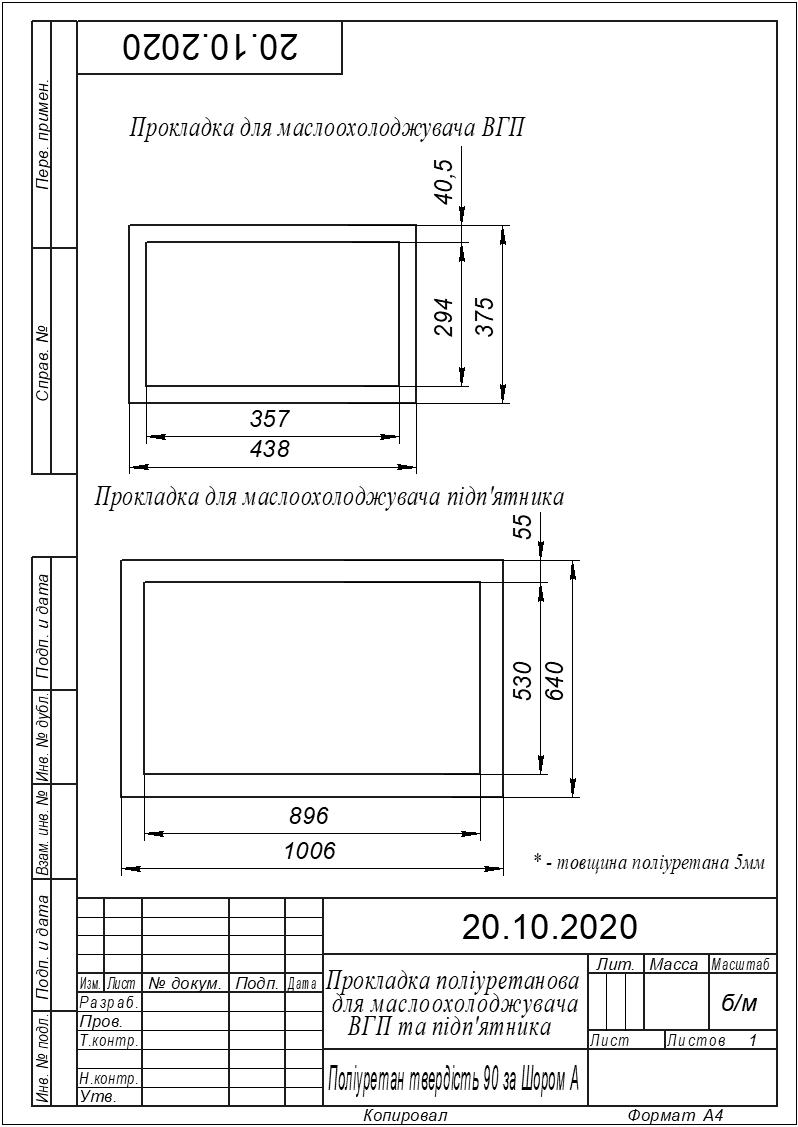 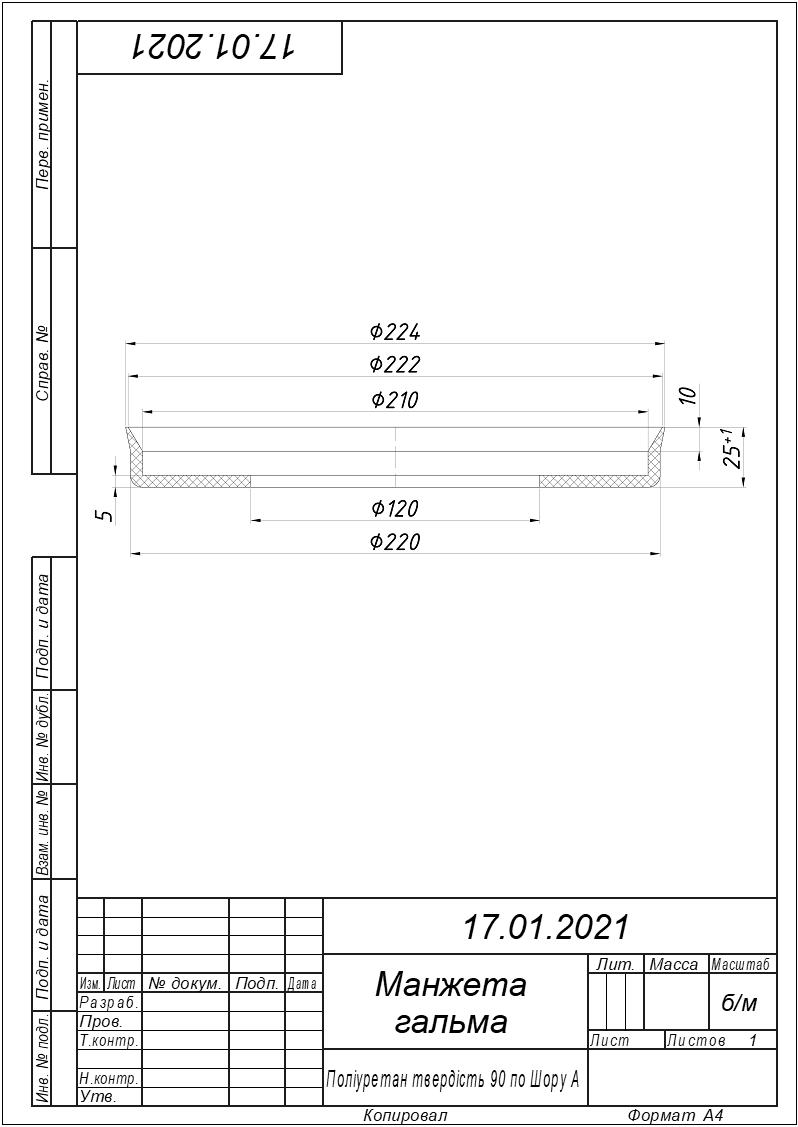 про проведення спрощеної закупівлі Вимоги до учасників спрощеної закупівлі1. Участь у спрощеній закупівлі можуть брати тільки:- учасники, до яких не застосовано спеціальні економічні та інші обмежувальні заходи (санкції) відповідно до Закону України «Про санкції»;- якщо Учасника спрощеній закупівлі не внесено до Єдиного державного реєстру осіб, які вчинили корупційні або пов’язані з корупцією правопорушення;- якщо службову (посадову) особу учасника, яку уповноважено учасником представляти його інтереси під час проведення спрощеної закупівлі, або фізичну особу, яка є учасником, не було притягнуто згідно із законом до відповідальності за вчинення корупційного правопорушення або правопорушення, пов’язаного з корупцією;- учасники та/або засновники та/або кінцеві бенефіціарні власники учасника, які не мають прямих або афілійованих зав’язків з російською федерацією, республікою білорусь.Увага!- У разі якщо відомості про юридичну особу, яка є учасником спрощеної закупівлі, внесено до Єдиного державного реєстру осіб, які вчинили корупційні або пов’язані з корупцією правопорушення, учасник вважається таким, що не відповідає вимогам до предмета закупівлі. Дія цього пункту застосовується до кожного суб’єкта господарювання, якого учасник планує залучити до виконання робіт у якості субпідрядника/співвиконавця.- У разі якщо службову (посадову) особу учасника спрощеної закупівлі, яку уповноважено учасником представляти його інтереси під час проведення спрощеної закупівлі та/або підписання договору про закупівлю за результатами проведеної спрощеної закупівлі, фізичну особу, яка є учасником, було притягнуто згідно із законом до відповідальності за вчинення корупційного правопорушення або правопорушення, пов’язаного з корупцією, такий  учасник вважається таким, що не відповідає вимогам до предмета закупівлі. Дія цього пункту застосовується до кожного суб’єкта господарювання, якого учасник планує залучити до виконання робіт у якості субпідрядника/співвиконавця.- Якщо засновники та/або кінцеві бенефіціарні власники учасника та/або сам учасник спрощеної закупівлі зареєстровані на тимчасово окупованих територіях, на території російської федерації, на території республіки білорусь, такий  учасник вважається таким, що не відповідає вимогам до предмета закупівлі. Дія цього пункту застосовується до кожного суб’єкта господарювання, якого учасник планує залучити до виконання робіт у якості субпідрядника/співвиконавця.- Якщо засновники та/або кінцеві бенефіціарні власники учасника та/або сам учасник спрощеної закупівлі є суб’єктами до яких згідно з рішеннями РНБО України введеними в дію Указами президента України застосовуються персональні спеціальні економічні та інші обмежувальні заходи (санкції), такий  учасник вважається таким, що не відповідає вимогам до предмета закупівлі. Дія цього пункту застосовується до кожного суб’єкта господарювання, якого учасник планує залучити до виконання робіт у якості субпідрядника/співвиконавця.- У разі якщо товар, обладнання та/або матеріали, що пропонуються учасником спрощеної закупівлі та застосовуються при виконанні робіт походять або виготовляються на території російської федерації, на території республіки білорусь, пропозиція такого учасника вважається такою, що не відповідає вимогам до предмета закупівлі.2. Участь у спрощеній закупівлі можуть брати тільки ті учасники, які не є пов’язаною особою з іншими учасниками процедури закупівлі та/або з уповноваженою особою (особами), та/або з керівником замовника.- У разі якщо пропозиція подана учасником спрощеної закупівлі, який є пов’язаною особою з іншими учасниками спрощеної закупівлі та/або з уповноваженою особою (особами), та/або з керівником замовника, такий  учасник вважається таким, що не відповідає вимогам до предмета закупівлі.3. Участь у спрощеній закупівлі можуть брати тільки ті учасники, які не визнані у встановленому законом порядку банкрутом та стосовно яких не відкрита ліквідаційна процедура.4. Перелік документів, що завантажуються учасником у складі пропозиції:4.1. Форма Вимоги до предмета закупівлі (Інформація про технічні, якісні та інші характеристики предмета закупівлі), викладена в окремому файлі, який оформлений згідно із Додатком №1 до оголошення.4.2. Форма ПРОПОЗИЦІЯ, викладена в окремому файлі, який оформлений згідно із Додатком №3 до оголошення;4.3. Проєкт договору, оформлений згідно із Додатком №4 до оголошення4.4.1 для юридичних осіб: Установчі документи (статут або установчий договір або засновницький договір або положення) ;* У разі якщо учасником закупівлі є об’єднання учасників, то такий учасник закупівлі обов’язково надає документ про створення такого об’єднання.4.4.2 для фізичних осіб, у тому числі фізичних осіб-підприємців: Довідка про присвоєння ідентифікаційного коду та паспорт (сторінки 1-6 та місце проживання) у випадку, якщо такий паспорт оформлено у вигляді книжечки. Або двостороння копія паспорта громадянина України у випадку, якщо такий паспорт оформлено у формі картки, що містить безконтактний електронний носій, або інший документ, передбаченого статтею 13 Закону України «Про Єдиний державний демографічний реєстр та документи, що підтверджують громадянство України, посвідчують особу чи її спеціальний статус» від 20.11.2012 № 5492-VI (зі змінами) та Витяг або Виписка з Єдиного державного реєстру юридичних осіб, фізичних осіб-підприємців та громадських формувань.4.4.3 для учасників - платників податку на додану вартість: Копія витягу (виписку) з реєстру платників ПДВ;4.4.4 для учасників - платників єдиного податку: Копія витягу (виписки) з реєстру платників єдиного податку.4.5. Виписка з протоколу засновників або наказ про призначення або довіреність або доручення або інший документ, що підтверджують повноваження особи або представника учасника підписувати пропозицію спрощеної закупівлі та завіряти копії усіх документів пропозиції спрощеної закупівлі (у разі їх наявності).4.6. Інформаційна довідка з Єдиного державного реєстру осіб, які вчинили корупційні або пов’язані з корупцією правопорушення, про те, що юридичну особу, яка є учасником спрощеної закупівлі, не внесено до Єдиного державного реєстру осіб, які вчинили корупційні або пов’язані з корупцією правопорушення. (видана не раніше дати оголошення спрощеної закупівлі)*. Інформаційну довідку можна отримати безкоштовно на сайті Національного агентства з питань запобігання корупції (НАЗК) за посиланням: https://corruptinfo.nazk.gov.ua/reference/getpersonalreference/legal * Дія цього пункту застосовується до кожного суб’єкта господарювання, якого учасник планує залучити до надання послуг у якості співвиконавця.4.7. Інформаційна довідка з Єдиного державного реєстру осіб, які вчинили корупційні або пов’язані з корупцією правопорушення, про те, що службову (посадову) особу учасника спрощеної закупівлі, яку уповноважено учасником представляти його інтереси під час проведення спрощеної закупівлі, або фізичну особу, яка є учасником, не було притягнуто згідно із законом до відповідальності за вчинення корупційного правопорушення або правопорушення, пов’язаного з корупцією, (видана не раніше дати оголошення спрощеної закупівлі)*. Інформаційну довідку можна отримати безкоштовно на сайті Національного агентства з питань запобігання корупції (НАЗК) за посиланням: https://corruptinfo.nazk.gov.ua/reference/getpersonalreference/individual* Дія цього пункту застосовується до кожного суб’єкта господарювання, якого учасник планує залучити до надання послуг  у якості співвиконавця.4.8. Довідка (у довільній формі) за підписом уповноваженої посадової особи учасника закупівлі про те, що за підприємством відсутня заборгованість по податках і зборах, по обов'язковим платежам до бюджету, підприємство не визнано в установленому порядку банкрутом та відносно нього не відкрита ліквідаційна процедура.Примітки:а) учасник за власним бажанням може надати додаткові матеріали про його відповідність пропозиції вимогам до предмета закупівлі Замовника.б) у разі участі об’єднання учасників підтвердження відповідності вимогам до предмета закупівлі та вимогам до учасників спрощеної закупівлі, здійснюється з урахуванням узагальнених об’єднаних показників кожного учасника такого об’єднання на підставі наданої об’єднанням інформації.Замовник перевіряє документальне підтвердження публічної інформації стосовно учасників, переможця спрощеної закупівлі, що оприлюднена у формі відкритих даних згідно із Законом України «Про доступ до публічної інформації» та/або міститься у відкритих єдиних державних реєстрах, доступ до яких є вільним, або публічної інформації, що є доступною в електронній системі закупівель.5. Інформація для переможця спрощеної закупівлі5.1. У разі проведення електронного аукціону переможець спрощеної закупівлі протягом 2 (двох) робочих днів з дати оприлюднення в електронній системі закупівель повідомлення про намір укласти договір, надає Замовнику на електронну пошту: i.radchenko@uhe.gov.ua оновлену Пропозицію та необхідні розрахунки та/або кошториси, завірені підписом уповноваженої особи та печаткою учасника (у разі її використання).5.2. Переможець спрощеної закупівлі у строк, що не перевищує 10 (десяти) календарних днів з дати оприлюднення в електронній системі закупівель повідомлення про намір укласти договір, повинен надати замовнику:1) відповідну інформацію про право підписання договору про закупівлю;2) копію ліцензії або документа дозвільного характеру (у разі їх наявності) на провадження певного виду господарської діяльності, якщо отримання дозволу або ліцензії на провадження такого виду діяльності передбачено законом та у разі якщо про це було зазначено в оголошенні про проведення спрощеної закупівлі. У разі якщо переможцем процедури закупівлі/спрощеної закупівлі є об’єднання учасників, копія ліцензії або дозволу надається одним з учасників такого об’єднання учасників.5.3. Документи надаються переможцем спрощеної закупівлі особисто на адресу замовника (Кіровоградська область, Світловодський район, Павлівська сільська рада, масив "Кременчуцька ГЕС", вул. Енергетиків, 1) або поштою (адреса для листування: 27500, Кіровоградська область, м.Світловодськ, а/с 44) або кур’єрською службою доставки.5.4. Ненадання Переможцем спрощеної закупівлі документів, вказаних в пунктах 5.1 та 5.2. цього Додатку № 2 до оголошення у вказані строки вважається відмовою Переможця від підписання договору про спрощену закупівлю відповідно до вимог до предмета закупівлі.5.5. Остаточна редакція договору складається за формою Проєкту Договору, викладеною в Додатку № 4 до цього Оголошення, з урахуванням результатів проведеного електронного аукціону (у разі його проведення). Якщо переможець є платником ПДВ, при укладанні договору про закупівлю ціна договору включатиме ціну пропозиції та нарахований ПДВ відповідно до вимог чинного законодавства України.Примітка:у разі необхідності Замовник може звернутися до учасника переможця за додатковою інформацією.Додаток № 3 до оголошення про проведення спрощеної закупівлі пропозиціЯМи, *____________________________________ (найменування учасника – юридичної/фізичної особи), надаємо свою пропозицію щодо участі у спрощеній закупівлі за предметом закупівлі: ДК 021:2015 код 24510000-2 Етиленові полімери у первинній формі (Вироби з поліуретану для філії "Кременчуцька ГЕС" ПрАТ "Укргідроенерго")1. Ознайомившись з оголошенням про спрощену закупівлю з додатками, які є невід’ємною частиною даного оголошення, - вимогами до предмету закупівлі щодо технічних, якісних та інших характеристик предмета закупівлі, вимогами щодо кількості, термінів та місця поставки Товару, що закуповується, вимогами до учасників спрощеної закупівлі, проєктом договору ми маємо можливість і погоджуємось поставити для філії "Кременчуцька ГЕС" ПрАТ "Укргідроенерго" товар відповідної якості, в необхідній кількості та в установлені Замовником строки.2. ЦІНОВА ПРОПОЗИЦІЯ *3. Ми зобов’язуємося дотримуватися умов цієї пропозиції.4. Ми погоджуємося з умовами, що Ви можете відхилити нашу пропозицію згідно з вимогами до предмета закупівлі, та розуміємо, що Ви не обмежені у прийнятті будь-якої іншої пропозиції з більш вигідними для Вас умовами.5. Ми зобов’язуємося надати у зазначені строки та у повному обсязі документи, надання яких передбачене Додатком № 2 до Оголошення. Ми погоджуємося, що у разі ненадання у зазначені строки та у повному обсязі цих документів, замовник відхиляє нашу пропозицію та визначає переможцем наступну найбільш економічно вигідну пропозицію.6. Ми погоджуємося підписати Договір із Замовником у строки, що передбачені ч. 15 ст. 14 Закону України «Про публічні закупівлі». 7. Ми погоджуємося з проектом договору, викладеним у Додатку №4 до оголошення, його умовами та вимогами.8. Ми зобов’язуємося здійснити постачання товару у відповідності до технічних, якісних та кількісних характеристик предмета закупівлі, які наведені у Додатку № 1 до Оголошення.9. Умови розрахунків***: Розрахунок за поставлений Товар Покупець здійснює протягом 45 (Сорока п'яти) календарних днів з дати підписання сторонами Акту приймання-передачі Товару, за умови реєстрації Постачальником податкових накладних в єдиному реєстрі податкових накладних з дотриманням вимог Податкового кодексу, та на підставі виставленого Постачальником рахунку фактури.10. Термін поставки Товару на склад Покупця: протягом 14 (Чотирнадцяти) календарних днів з моменту отримання Постачальником Повідомлення про готовність до виконання Договору від Покупця, до 31.12.2022 рокуюПримітки:* не заповнені поля по тексту форми пропозиції заповнюються учасником закупівлі.** у випадку, якщо діяльність підлягає ліцензуванню або потребує спеціального дозволу*** якщо Постачальник не є платником Податку на додану вартість, умови в частині реєстрації Постачальником усіх належним чином оформлених податкових накладних в Єдиному реєстрі податкових накладних не застосовуються.Посада, прізвище, ініціали, підпис уповноваженої особи Учасника, завірені печаткою (у разі її використання)Додаток № 4 до оголошення про проведення спрощеної закупівлі Проєкт договоруВикладено в окремому файлі№Розділ І. Загальна інформаціяРозділ І. Загальна інформація1Терміни, які вживаютьсяВимоги до предмета закупівлі розроблені замовником відповідно до вимог Закону України «Про публічні закупівлі» (далі – Закон). Терміни, що вживаються у зазначених вимогах до предмета закупівлі, наведені у Законі.2Інформація про замовника2.1Повне найменуванняПРИВАТНЕ АКЦІОНЕРНЕ ТОВАРИСТВО "УКРГІДРОЕНЕРГО"2.2Код згідно з ЄДРПОУ:205887162.3МісцезнаходженняУкраїна, 07300, м. Вишгород, Київської обл., ПрАТ «Укргідроенерго»2.4.Категорія замовникаЮридична особа, яка здійснює діяльність в одній або декількох окремих сферах господарювання відповідно до п. 4 ч. 4 ст. 2 Закону України «Про публічні закупівлі».2.5.Посадови особи замовника, уповноважені здійснювати зв’язок з учасникамиНадання роз’яснень учасникам закупівлі, що стосуються підготовки пропозиційУповноважена особа філії "Кременчуцька ГЕС" ПрАТ "Укргідроенерго": Радченко Ірина Миколаївна, телефон: +380673904853, +380994277883, e-mail: i.radchenko@uhe.gov.uaНадання роз’яснень учасникам закупівлі, що стосуються технічних питань:Начальник турбінного цеху філії "Кременчуцька ГЕС" ПрАТ "Укргідроенерго" Чекаленко Едуард Володимирович, телефон: +3805030812513.Вид закупівліСпрощена закупівля4. Інформація про предмет закупівліІнформація про предмет закупівлі4.1.Вид предмета закупівлі Товар4.2.Назва предмета закупівліДК 021:2015 код 24510000-2 Етиленові полімери у первинній формі (Вироби з поліуретану для філії "Кременчуцька ГЕС" ПрАТ "Укргідроенерго")4.3.Опис окремої частини (частин) предмета закупівлі (лота), щодо якої можуть бути подані пропозиціїПоділ предмету закупівлі на лоти не передбаченийВироби з поліуретану для філії "Кременчуцька ГЕС" ПрАТ "Укргідроенерго"5.Інформація про технічні, якісні та інші характеристики предмета закупівлі:Згідно Додатку №1 до цього оголошення6.Кількість, обсяг поставки товарів, надання послуг, виконання робіт:Згідно Додатку №1 до цього оголошення7. Місце поставки товарів, місце виконання робіт чи надання послуг:Кіровоградська область, Світловодський район, Павлівська сільська рада, масив «Кременчуцька ГЕС», вул. Енергетиків, 1, філія Кременчуцька ГЕС" ПрАТ "Укргідроенерго"8.Строк поставки товарів, виконання робіт, надання послуг:Протягом 14 (Чотирнадцяти) календарних днів з моменту отримання Постачальником Повідомлення про готовність до виконання Договору від Покупця, до 31.12.2022 року9. Умови оплати:Розрахунок за поставлений Товар Покупець здійснює протягом 45 (Сорока п'яти) календарних днів з дати підписання сторонами Акту приймання-передачі Товару за умови реєстрації Постачальником податкових накладних в єдиному реєстрі податкових накладних з дотриманням вимог Податкового кодексу, та на підставі виставленого Постачальником рахунку фактури. Якщо Постачальник не є платником Податку на додану вартість, умови в частині реєстрації Постачальником усіх належним чином оформлених податкових накладних в Єдиному реєстрі податкових накладних не застосовуються.10.Перелік критеріїв та методика оцінки  пропозицій із зазначенням питомої ваги критеріюОцінка пропозицій проводиться електронною системою закупівель автоматично на основі єдиного критерію «Ціна пропозиції» шляхом застосування електронного аукціону. Питома вага критерію становить 100%.Увага! У якості ціни пропозиції використовується загальна вартість предмета закупівлі без урахування податку на додану вартість (ПДВ).Якщо переможець спрощеної закупівлі є платником ПДВ, при укладанні договору про закупівлю ціна договору включатиме ціну пропозиції та нарахований ПДВ відповідно до вимог чинного законодавства України.Для проведення спрощеної закупівлі із застосуванням електронного аукціону має бути подано не менше двох пропозицій.У разі якщо була подана одна пропозиція, електронна система закупівель після закінчення строку подання пропозицій автоматично переходить до етапу розгляду на відповідність умовам, визначеним в оголошенні про проведення спрощеної закупівлі, та вимогам до предмета закупівлі пропозиції учасника.11.Розмір та умови надання забезпечення пропозицій учасників:Не вимагається12.Розмір та умови надання забезпечення виконання договору про закупівлюНе вимагається13. Розмір мінімального кроку пониження ціни під час електронного аукціону:1%.14Інформація про валюту (валюти), у якій (яких) повинна бути розрахована і зазначена ціна пропозиціїВалютою пропозиції є національна валюта України – гривня.15Недискримінація учасниківУчасники (резиденти та нерезиденти) всіх форм власності та організаційно-правових форм беруть участь у спрощених закупівлях на рівних умовах. Документи, що надаються учасником нерезидентом, мають бути легалізовані у встановленому чинним законодавством України порядку.16.Інформація про мову (мови)Під час проведення закупівлі всі документи, що готуються учасником та замовником, викладаються українською мовою, крім тих випадків коли використання букв та символів української мови призводить до їх спотворення (зокрема, але не виключно адреси мережі «інтернет», адреси електронної пошти, торговельної марки (знаку для товарів та послуг), загально прийняті міжнародні терміни). Не перекладаються з іноземної на українську мову наступні документи: первинні документи, документи на бланках типових і спеціалізованих форм, текст яких викладено іноземною мовою з одночасним його викладенням українською мовою та інші друковані джерела літературної інформації, наприклад, буклети, тощо. Документи або копії документів (які передбачені вимогами до предмета закупівлі), які надаються Учасником у складі пропозиції, викладені іншими мовами, повинні надаватися разом із їх автентичним перекладом на українську мову, засвідчені перекладачем. Визначальним є текст, викладений українською мовою.Розділ ІІ. Порядок внесення змін та надання роз`яснень щодо інформації, зазначеної в оголошенні про проведення спрощеної закупівліРозділ ІІ. Порядок внесення змін та надання роз`яснень щодо інформації, зазначеної в оголошенні про проведення спрощеної закупівліРозділ ІІ. Порядок внесення змін та надання роз`яснень щодо інформації, зазначеної в оголошенні про проведення спрощеної закупівлі1.Внесення змін до інформації, зазначеної в оголошенні про проведення спрощеної закупівліУ період уточнення інформації замовник має право з власної ініціативи чи за результатами звернень учасників спрощеної закупівлі внести зміни до інформації, зазначеної в цьому оголошенні про проведення спрощеної закупівлі та додатках до цього оголошення, до початку строку подання пропозицій. Зміни, що вносяться замовником, розміщуються та відображаються в електронній системі закупівель у вигляді нової редакції документів.Замовник надає роз’яснення на звернення учасників спрощеної закупівлі  протягом одного робочого дня з дня їх оприлюднення в електронній системі закупівель.Розділ ІІІ. Підготовка та подання пропозиційРозділ ІІІ. Підготовка та подання пропозиційРозділ ІІІ. Підготовка та подання пропозицій1.Оформлення та зміст пропозиції Пропозиція подається учасником спрощеної закупівлі після закінчення строку періоду уточнення інформації, зазначеної замовником в оголошенні про проведення спрощеної закупівлі.Пропозиція подається учасником в електронному вигляді через електронну систему закупівель шляхом заповнення електронних форм з окремими полями, де зазначається інформація про ціну та інші критерії оцінки (у разі їх встановлення замовником), та завантаженням нижченаведених документів:- викладене в окремому файлі, який оформлений згідно із Додатком №1 до оголошення, підтвердження відповідності пропозиції учасника технічним, якісним, кількісним та іншим вимогам до предмету закупівлі;- форми «ПРОПОЗИЦІЯ», що оформлена у відповідності з Додатком № 3 до оголошення;- проекту договору, що оформлений у відповідності з Додатком № 4 до оголошення;- документів, що підтверджують відповідність учасника вимогам, у відповідності з Додатком № 2 до оголошення.Увага! В електронному полі «Ціна пропозиції» та специфікації на товар або розрахунку вартості послуг у формі «Пропозиція» (Додаток №3 до оголошення) зазначається загальна вартість предмета закупівлі без урахування ПДВ, тобто стартова сума аукціону (вартість пропозиції Учасника) зазначається без урахування ПДВ. аукціон також здійснюватиметься за ціновими пропозиціями без урахування ПДВ.Документи, що складаються учасником, повинні бути оформлені належним чином у відповідності до вимог чинного законодавства в частині дотримання письмової форми документу, складеного суб’єктом господарювання, подаються у сканованому вигляді у виді файлів, які повинні мати розширення “.рdf”, “.jреg”, “.рng” тощо, або у вигляді електронного документу з накладеним електронним підписом з дотриманням Закону України «Про електронні документи та електронний документообіг» та Закону України «Про електронні довірчі послуги» та Постанови КМУ від 03.03.2020 року №193 «Про реалізацію експериментального проєкту щодо забезпечення можливості використання удосконалених електронних підписів і печаток, які базуються на кваліфікованих сертифікатах відкритих ключів».Якщо документи пропозиції учасника спрощеної закупівлі надаються у формі електронних документів, удосконалений електронний підпис на кваліфікованому сертифікаті (далі - УЕП) або кваліфікований електронний підпис (далі - КЕП) накладається на кожен електронний документ пропозиції окремо.Документи пропозиції учасника спрощеної закупівлі, які надаються не у формі електронного документа (без УЕП або КЕП на документі), повинні містити підпис уповноваженої посадової особи учасника закупівлі (із зазначенням прізвища, ініціалів та посади особи), а також відбитки печатки учасника (у разі її використання), окрім документів, виданих іншими підприємствами, установами, організаціями.Пропозиція в цілому у будь-якому випадку повинна містити накладений УЕП або КЕП уповноваженої особи учасника, повноваження якої щодо підпису документів пропозиції підтверджуються відповідно до поданих документів, що вимагаються згідно Додатку 2 цього оголошення про проведення спрощеної закупівлі та/або у заповнених учасником Відомостях про учасника Форми «Пропозиція» згідно Додатку 3 цього оголошення про проведення спрощеної закупівлі.Файл накладеного УЕП або КЕП повинен бути придатний для перевірки на сайті Центрального засвідчувального органу за посиланням – http://czo.gov.ua/verify. Під час перевірки УЕП або КЕП повинні відображатися прізвище та ініціали особи, уповноваженої на підписання пропозиції (власника ключа). У випадку відсутності даної інформації учасник вважається таким, що не відповідає вимогам до предмета закупівлі.У разі якщо інформація, розміщена в електронній системі закупівель шляхом завантаження документів, містить відомості, що відрізняються від тих, які розміщені шляхом заповнення електронних полів, автентичною вважається інформація, розміщена шляхом заповнення електронних полів.Замовник не зобов’язаний розглядати документи, які не передбачені вимогами до предмета закупівлі та які учасник додатково надає на власний розсуд.2. Подання пропозиціїКожен учасник має право подати лише одну пропозицію, у тому числі до визначеної в оголошенні про проведення спрощеної закупівлі частини предмета закупівлі (лота).Пропозиції учасників, подані після закінчення строку їх подання, електронною системою закупівель не приймаються.Учасник має право внести зміни або відкликати свою пропозицію до закінчення строку її подання без втрати свого забезпечення пропозиції.Такі зміни або заява про відкликання пропозиції враховуються, якщо вони отримані електронною системою закупівель до закінчення строку подання пропозицій.Відповідальність за достовірність та зміст інформації, викладеної в документах, які подані у складі  пропозиції, несе учасник.У випадку, якщо документи, які вимагаються згідно даного Оголошення, не передбачені законодавством для окремих Учасників спрощеної закупівлі, в такому випадку останні мають надати у складі пропозиції лист-пояснення із зазначенням документів, що не можуть бути надані у складі пропозиції, та із посиланнями на норми чинного законодавства, що звільняють учасника від складення/отримання таких документів.3Формальні (несуттєві) помилки, що пов’язані з оформленням пропозиціїФормальними (несуттєвими) вважаються помилки, що пов’язані з оформленням пропозиції учасника спрощеної закупівлі та не впливають на її зміст, а саме - технічні помилки та описки, які не є підставою для відхилення пропозиції учасника.1. Інформація/документ, подана учасником спрощеної закупівлі у складі пропозиції, містить помилку (помилки) у частині: ● уживання великої літери; ● уживання розділових знаків та відмінювання слів у реченні; ● використання слова або мовного звороту, запозичених з іншої мови; ● зазначення унікального номера оголошення про проведення конкурентної процедури закупівлі, присвоєного електронною системою закупівель та/або унікального номера повідомлення про намір укласти договір про закупівлю - помилка в цифрах; ● застосування правил переносу частини слова з рядка в рядок; ● написання слів разом та/або окремо, та/або через дефіс; ● нумерації сторінок/аркушів (у тому числі кілька сторінок/аркушів мають однаковий номер, пропущені номери окремих сторінок/аркушів, немає нумерації сторінок/аркушів, нумерація сторінок/аркушів не відповідає переліку, зазначеному в документі). 2. Помилка, зроблена учасником спрощеної закупівлі під час оформлення тексту документа/унесення інформації в окремі поля електронної форми пропозиції (у тому числі комп'ютерна коректура, заміна літери (літер) та/або цифри (цифр), переставлення літер (цифр) місцями, пропуск літер (цифр), повторення слів, немає пропуску між словами, заокруглення числа), що не впливає на ціну пропозиції учасника спрощеної закупівлі та не призводить до її спотворення та/або не стосується характеристики предмета закупівлі, вимог до учасника спрощеної закупівлі. 3. Невірна назва документа (документів), що подається учасником спрощеної закупівлі у складі пропозиції, зміст якого відповідає вимогам, визначеним замовником. 4. Окрема сторінка (сторінки) копії документа (документів) не завірена підписом та/або печаткою учасника спрощеної закупівлі (у разі її використання). 5. У складі пропозиції немає документа (документів), на який посилається учасник спрощеної закупівлі у своїй пропозиції, при цьому замовником не вимагається подання такого документа в документації. 6. Подання документа (документів) учасником спрощеної закупівлі у складі пропозиції, що не містить власноручного підпису уповноваженої особи учасника спрощеної закупівлі, якщо на цей документ (документи) накладено її кваліфікований електронний підпис. 7. Подання документа (документів) учасником спрощеної закупівлі у складі пропозиції, що складений у довільній формі та не містить вихідного номера. 8. Подання документа учасником спрощеної закупівлі у складі пропозиції, що є сканованою копією оригіналу документа/електронного документа.9. Подання документа учасником спрощеної закупівлі у складі пропозиції, який засвідчений підписом уповноваженої особи учасника спрощеної закупівлі та додатково містить підпис (візу) особи, повноваження якої учасником спрощеної закупівлі не підтверджені (наприклад, переклад документа завізований перекладачем тощо). 10. Подання документа (документів) учасником спрощеної закупівлі у складі пропозиції, що містить (містять) застарілу інформацію про назву вулиці, міста, найменування юридичної особи тощо, у зв'язку з тим, що такі назва, найменування були змінені відповідно до законодавства після того, як відповідний документ (документи) був (були) поданий (подані). 11. Подання документа (документів) учасником спрощеної закупівлі у складі пропозиції, в якому позиція цифри (цифр) у сумі є некоректною, при цьому сума, що зазначена прописом, є правильною. 12. Подання документа (документів) учасником спрощеної закупівлі у складі пропозиції в форматі, що відрізняється від формату, який вимагається замовником, при цьому такий формат документа забезпечує можливість його перегляду.Розділ ІІІ. Порядок проведення АукціонуРозділ ІІІ. Порядок проведення АукціонуРозділ ІІІ. Порядок проведення Аукціону1. Електронний аукціон Електронний аукціон полягає в повторювальному процесі пониження цін або приведених цін, що проводиться у три етапи в інтерактивному режимі реального часу. Приведені ціни визначаються з урахуванням значень інших критеріїв оцінки за математичною формулою, визначеною в методиці оцінки.Для проведення електронного аукціону ціни/приведені ціни всіх пропозицій розташовуються в електронній системі закупівель у порядку від найвищої до найнижчої без зазначення найменувань учасників. Стартовою ціною визначається найвища ціна/приведена ціна. Перед початком кожного наступного етапу аукціону визначається нова стартова ціна за результатами попереднього етапу аукціону.Якщо учасники закупівлі подали пропозиції з однаковим значенням ціни/приведеної ціни, першим в електронному аукціоні пониження ціни буде здійснювати учасник, який подав свою пропозицію пізніше, ніж інші учасники з аналогічним значенням ціни пропозиції. Учасник може протягом одного етапу аукціону один раз понизити ціну/приведену ціну своєї пропозиції не менше ніж на один крок від своєї попередньої ціни/приведеної ціни.Електронна система закупівель автоматично розраховує аномально низькі ціни/приведені ціни пропозицій на всіх етапах електронного аукціону та інформує про це учасника процедури закупівлі та замовника.Відомості про розмір мінімального кроку пониження ціни або приведеної ціни під час електронного аукціону зазначаються у відсотках або грошових одиницях.Протягом кожного етапу електронного аукціону всім учасникам забезпечується доступ до аукціону, зокрема до інформації про позицію їхніх цін або приведених цін в електронній системі закупівель у списку від найвищої до найнижчої на кожному етапі проведення аукціону та інформації про кількість учасників на поточному етапі електронного аукціону без зазначення їхніх найменувань.Для проведення спрощеної закупівлі із застосуванням електронного аукціону має бути подано не менше двох пропозицій.У разі якщо була подана одна пропозиція, електронна система закупівель після закінчення строку подання пропозицій автоматично переходить до етапу розгляду на відповідність умовам, визначеним в оголошенні про проведення спрощеної закупівлі, та вимогам до предмета закупівлі пропозиції учасника.Розділ ІV. Розкриття пропозиційРозділ ІV. Розкриття пропозиційРозділ ІV. Розкриття пропозицій1. Розкриття  пропозицій учасників спрощеної закупівлі Перед початком електронного аукціону автоматично розкривається інформація про ціни/приведені ціни пропозицій.Розкриття пропозицій з інформацією та документами, що підтверджують відповідність учасника кваліфікаційним критеріям/умовам, визначеним в оголошенні про проведення спрощеної закупівлі, та вимогам до предмета закупівлі, а також з інформацією та документами, що містять технічний опис предмета закупівлі, здійснюється автоматично електронною системою закупівель одразу після завершення електронного аукціону.Під час розкриття пропозицій автоматично розкривається вся інформація, зазначена в пропозиціях учасників спрощеної закупівлі, та формується список учасників у порядку від найнижчої до найвищої запропонованої ними ціни/приведеної ціни.Протокол розкриття пропозицій формується та оприлюднюється електронною системою закупівель автоматично в день розкриття пропозицій.Розділ V. Оцінка та розгляд пропозицій, відхилення пропозиції,  визначення переможця,  укладання договору, відміна та оскарження спрощеної закупівліРозділ V. Оцінка та розгляд пропозицій, відхилення пропозиції,  визначення переможця,  укладання договору, відміна та оскарження спрощеної закупівліРозділ V. Оцінка та розгляд пропозицій, відхилення пропозиції,  визначення переможця,  укладання договору, відміна та оскарження спрощеної закупівлі1. Оцінка та розгляд пропозицій учасників спрощеної закупівліОцінка пропозицій проводиться автоматично електронною системою закупівель на основі критеріїв і методики оцінки, зазначених замовником у оголошенні про проведення спрощеної закупівлі, шляхом застосування електронного аукціону.Єдиним критерієм оцінки згідно даної процедури закупівлі є ціна (питома вага критерію – 100%).Замовник розглядає на відповідність умовам, визначеним в оголошенні про проведення спрощеної закупівлі, та вимогам до предмета закупівлі пропозицію учасника, яка за результатами електронного аукціону (у разі його проведення) визначена найбільш економічно вигідною.Строк розгляду найбільш економічно вигідної пропозиції не повинен перевищувати 5 (п’ять) робочих днів з дня завершення електронного аукціону.У разі відхилення пропозиції, що за результатами оцінки визначена найбільш економічно вигідною, замовник розглядає наступну пропозицію у списку пропозицій, розташованих за результатами їх оцінки, починаючи з найкращої.Наступна найбільш економічно вигідна пропозиція визначається електронною системою закупівель автоматично.2. Відхилення пропозиції Замовник відхиляє пропозицію в разі, якщо:1) пропозиція учасника не відповідає умовам, визначеним в оголошенні про проведення спрощеної закупівлі, та вимогам до предмета закупівлі зокрема;- У разі, якщо пропозицію учасника не засвідчено належним чином, а саме:для документів пропозиції учасника спрощеної закупівлі, які надаються не у формі електронного документа) - підпис уповноваженої особи учасника процедури закупівлі із зазначенням прізвища, ініціалів та посади особи, а також відбитки печатки учасника (у разі використання / для документів пропозиції учасника спрощеної закупівлі, які надаються у формі електронних документів - КЕП / УЕП на кожен з таких документів (матеріал чи інформацію);- У разі, якщо на пропозицію учасника в цілому не накладений КЕП або УЕП учасника/уповноваженої особи учасника процедури закупівлі, повноваження якої щодо підпису документів пропозиції підтверджуються відповідно до поданих документів, що вимагаються згідно Додатку 2 цього оголошення про проведення спрощеної закупівлі та/або у заповнених учасником Відомостях про учасника Форми «Пропозиція» згідно Додатку 2 цього оголошення про проведення спрощеної закупівлі.- У разі, якщо під час перевірки  електронного підпису не відображається прізвище та ініціали уповноваженої особи учасника закупівлі (власника ключа).Увага!У разі якщо відомості про юридичну особу, яка є учасником спрощеної закупівлі, внесено до Єдиного державного реєстру осіб, які вчинили корупційні або пов’язані з корупцією правопорушення, учасник вважається таким, що не відповідає вимогам до предмета закупівлі. Дія цього пункту застосовується до кожного суб’єкта господарювання, якого учасник планує залучити до виконання робіт у якості субпідрядника/співвиконавця.- У разі якщо службову (посадову) особу учасника спрощеної закупівлі, яку уповноважено учасником представляти його інтереси під час проведення спрощеної закупівлі та/або підписання договору про закупівлю за результатами проведеної спрощеної закупівлі, фізичну особу, яка є учасником, було притягнуто згідно із законом до відповідальності за вчинення корупційного правопорушення або правопорушення, пов’язаного з корупцією, такий  учасник вважається таким, що не відповідає вимогам до предмета закупівлі. Дія цього пункту застосовується до кожного суб’єкта господарювання, якого учасник планує залучити до виконання робіт у якості субпідрядника/співвиконавця.- Якщо засновники та/або кінцеві бенефіціарні власники учасника та/або сам учасник спрощеної закупівлі зареєстровані на тимчасово окупованих територіях, на території російської федерації, на території республіки білорусь, такий  учасник вважається таким, що не відповідає вимогам до предмета закупівлі. Дія цього пункту застосовується до кожного суб’єкта господарювання, якого учасник планує залучити до виконання робіт у якості субпідрядника/співвиконавця.- Якщо засновники та/або кінцеві бенефіціарні власники учасника та/або сам учасник спрощеної закупівлі є суб’єктами до яких згідно з рішеннями РНБО України введеними в дію Указами президента України застосовуються персональні спеціальні економічні та інші обмежувальні заходи (санкції), такий  учасник вважається таким, що не відповідає вимогам до предмета закупівлі. Дія цього пункту застосовується до кожного суб’єкта господарювання, якого учасник планує залучити до виконання робіт у якості субпідрядника/співвиконавця.- У разі якщо пропозиція подана учасником спрощеної закупівлі, який є пов’язаною особою з іншими учасниками спрощеної закупівлі та/або з уповноваженою особою (особами), та/або з керівником замовника, такий  учасник вважається таким, що не відповідає вимогам до предмета закупівлі.- У разі якщо товар, обладнання та/або матеріали, що пропонуються учасником спрощеної закупівлі та застосовуються при виконанні робіт походять або виготовляються на території російської федерації, на території республіки білорусь, пропозиція такого учасника вважається такою, що не відповідає вимогам до предмета закупівлі.2) учасник не надав забезпечення пропозиції, якщо таке забезпечення вимагалося замовником;3) учасник, який визначений переможцем спрощеної закупівлі, відмовився від укладення договору про закупівлю;4) якщо учасник протягом одного року до дати оприлюднення оголошення про проведення спрощеної закупівлі відмовився від підписання договору про закупівлю (у тому числі через неукладення договору з боку учасника) більше двох разів із замовником, який проводить таку спрощену закупівлю.Інформація про відхилення пропозиції протягом одного дня з дня прийняття рішення замовником оприлюднюється в електронній системі закупівель та автоматично надсилається учаснику, пропозиція якого відхилена через електронну систему закупівель.Учасник, пропозиція якого відхилена, може звернутися до замовника з вимогою надати додаткову аргументацію щодо причин невідповідності його пропозиції умовам, визначеним в оголошенні про проведення спрощеної закупівлі, та вимогам до предмета закупівлі. Не пізніше ніж через три робочих дні з дня надходження такого звернення через електронну систему закупівель замовник зобов’язаний надати йому відповідь.3. Визначення переможця За результатами оцінки та розгляду пропозиції замовник визначає переможця. Замовник залишає за собою право відмовитись від пропозиції учасника, якщо запропонований товар не відповідає вимогам до даної закупівлі, або учасник не надав (надав не всі) документи, які викладені у оголошенні про проведення даної закупівлі.Переможцю спрощеної закупівлі та іншим учасникам електронною системою закупівель автоматично у день визначення учасника переможцем спрощеної закупівлі направляється інформація про переможця спрощеної закупівлі із зазначенням його найменування та місцезнаходження.Учасник, якого не визнано переможцем спрощеної закупівлі за результатами оцінки та розгляду його пропозиції, може звернутися через електронну систему закупівель до замовника з вимогою щодо надання інформації про пропозицію переможця спрощеної закупівлі, у тому числі щодо зазначення її переваг порівняно з пропозицією учасника, який надіслав звернення, а замовник зобов’язаний надати йому відповідь не пізніше ніж через п’ять днів з дня надходження такого звернення.Повідомлення про намір укласти договір про закупівлю замовник оприлюднює в електронній системі закупівель протягом одного дня з дня прийняття рішення про визначення переможця спрощеної закупівлі.4. Укладання договоруЗамовник укладає договір про закупівлю з учасником, який визнаний переможцем спрощеної закупівлі, не пізніше ніж через 20 днів з дня прийняття рішення про намір укласти договір про закупівлю.Договір про закупівлю укладається згідно з вимогами статті 41 Закону.У разі відмови переможця спрощеної закупівлі від підписання договору про закупівлю відповідно до вимог предмета закупівлі, неукладення договору про закупівлю з вини учасника або ненадання замовнику підписаного договору у строк, визначений вимогами до предмету закупівлі, замовник відхиляє пропозицію такого учасника, визначає переможця спрощеної закупівлі серед тих учасників, строк дії пропозиції яких ще не минув, та приймає рішення про намір укласти договір про закупівлю у порядку та на умовах, визначених вимогами до предмету закупівлі. Остаточна редакція договору складається за формою Проекту Договору, викладеною в Додатку №4 до цього Оголошення, з урахуванням результатів проведеного електронного аукціону (у разі його проведення). Якщо переможець є платником ПДВ, при укладанні договору про закупівлю ціна договору включатиме ціну пропозиції та нарахований ПДВ відповідно до вимог чинного законодавства України.5. Відміна спрощеної закупівлі Замовник відміняє спрощену закупівлю в разі:1) відсутності подальшої потреби в закупівлі товарів, робіт і послуг;2) неможливості усунення порушень, що виникли через виявлені порушення законодавства з питань публічних закупівель;3) скорочення видатків на здійснення закупівлі товарів, робіт і послуг.Спрощена закупівля автоматично відміняється електронною системою закупівель у разі:1) відхилення всіх пропозицій згідно з ч. 13 статті 14 Закону;2) відсутності пропозицій учасників для участі в ній.Спрощена закупівля може бути відмінена частково (за лотом).Повідомлення про відміну закупівлі оприлюднюється в електронній системі закупівель:- замовником протягом одного робочого дня з дня прийняття замовником відповідного рішення;- електронною системою закупівель протягом одного робочого дня з дня автоматичної відміни спрощеної закупівлі внаслідок відхилення всіх пропозицій згідно з частиною тринадцятою цієї статті або відсутності пропозицій учасників для участі у ній.Повідомлення про відміну закупівлі автоматично надсилається всім учасникам електронною системою закупівель в день його оприлюднення.6.Порядок вирішення спорів та усунення порушеньЗ метою захисту своїх прав та охоронюваних законом інтересів учасник спрощеної закупівлі може звернутися до замовника та/або до органу, що здійснює контроль над замовником, або до суду.Рішення та дії замовника можуть бути оскаржені учасником спрощеної закупівлі у судовому порядку.№ п/пНайменування параметрів / показниківВимоги замовникаПропозиція учасника* (заповнюються характеристики товару, що пропонується до постачання учасником)1Прокладка поліуретанова для маслоохолоджувача ВГП (Креслення 20.10.2020 )Прокладка поліуретанова для маслоохолоджувача ВГП (Креслення 20.10.2020 )1.1Матеріалполіуретан1.2Товщина листа, мм51.3Твердість матеріалу за шкалою Шору А901.4Кількість, штук61.5Відповідність Кресленню 20.10.2020відповідає1.6Країна походження Товару (вказати)Країна походження Товару (вказати)2Прокладка поліуретанова для маслоохолоджувача підп’ятника (Креслення 20.10.2020)Прокладка поліуретанова для маслоохолоджувача підп’ятника (Креслення 20.10.2020)2.1Матеріалполіуретан2.2Товщина листа, мм52.3Твердість матеріалу за шкалою Шору А902.4Кількість, штук122.5Відповідність Кресленню 20.10.2020відповідає2.6Країна походження Товару (вказати)Країна походження Товару (вказати)3Манжета гальма (креслення 17.01.2021)Манжета гальма (креслення 17.01.2021)3.1Матеріалполіуретан3.2Твердість матеріалу за шкалою Шору А903.3Кількість, штук243.4Відповідність Кресленню 17.01.2021відповідає3.5Країна походження Товару (вказати)Країна походження Товару (вказати)4Лист поліуретановийЛист поліуретановий4.1Матеріалполіуретан4.2Товщина листа, мм54.3Розмір листа, мм1000х20004.4Твердість матеріалу за шкалою Шору D704.5Кількість, штук14.6Країна походження Товару (вказати)Країна походження Товару (вказати)5Лист поліуретановий5.1Матеріалполіуретан5.2Товщина листа, мм45.3Розмір листа, мм1000х20005.4Твердість матеріалу за шкалою Шору D705.5Кількість, штук15.6Країна походження Товару (вказати)Країна походження Товару (вказати)6Лист поліуретановий6.1Матеріалполіуретан6.2Товщина листа, мм66.3Розмір листа, мм1000х20006.4Твердість матеріалу за шкалою Шору D706.5Кількість, штук16.6Країна походження Товару (вказати)Країна походження Товару (вказати)Відомості про учасникаВідомості про учасникаПовне найменування Учасника – суб’єкта господарюванняІдентифікаційний код за ЄДРПОУ або номер облікової картки фізичної особи – платника податків (для фізичних осіб, у тому числі фізичних осіб-підприємців).Адреса (юридична та фактична)Телефон/факс Е-mailВідомості про керівника (посада, ПІБ, тел.)Відомості про підписанта договору (посада, ПІБ, тел.)Відомості про підписанта документів пропозиції (посада, ПІБ, тел.)Банківські реквізитисистема оподаткування: (загальна/спрощена)Для платників ПДВ слід зазначити: індивідуальний податковий номерДля платників єдиного податку слід зазначити: група, ставкаДозвільні документи (ліцензії, дозволи тощо)**№ п/пНайменування товару, запропонованого Учасником*Од. виміруКількістьВартість за 1 од. грн. без ПДВ*Вартість всього, грн., без ПДВ*123456Всього, без ПДВ*Всього, без ПДВ*Всього, без ПДВ*Всього, без ПДВ*Всього, без ПДВ*